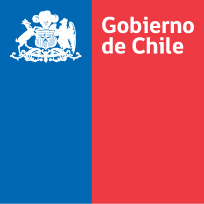 ANEXO N°1FIRMA POSTULANTE						FECHA POSTULACIONFIRMA, TIMBRE Y FECHA RECEPCIONNOMBRE FUNCIONARIO QUE RECIBEESTABLECIMIENTO-----------------------EXIJA COPIA DE ESTE DOCUMENTO FIRMADO Y TIMBRADO --------------------------Este certificado no tendrá validez si falta alguno de los antecedentes solicitados en la visación del documento (nombre, firma y timbre).MINISTERIO DE SALUDSERVICIO DE SALUD VALPARAISO – SAN ANTONIOUNIDAD ADMINISTRACION DE PERSONASANEXO N° 2El Jefe de Personal o Subdirector de Gestión y Desarrollo de las Personas que suscribe, certifica que el funcionario D._____________________________________________________________________cumple con los requisitos generales exigidos en el presente Proceso de Concurso Interno de Promoción de Profesional año 2023 del Servicio de Salud Valparaíso-San Antonio y no registra las siguientes inhabilidades.   A.- REQUISITOS GENERALESEn el presente Concurso podrán participar los funcionarios que cumplan con los siguientes requisitos. Pertenecer a la Planta Profesional del Servicio de Salud Valparaíso San Antonio, en calidad de Titular, regidos por la Ley 18.834 y el D.L. Nº 249/74.Encontrarse calificado en Lista N° 1 de distinción o en lista N°2, buena, en el período inmediatamente anterior al proceso de promoción.Encontrarse nombrado en los grados inferiores a los cargos vacantes ofrecidos, en la planta  profesional, según lo establecido en el Art. 103 del DFL 1/2006 del Ministerio de Salud.Cumplir con los requisitos educacionales y/o de experiencia, establecidos en el DFL Nº 7 de noviembre de 2017 del Ministerio de Salud, Art. 2º y siguientes.    B.- DE LAS INHABILIDADESNo hubiesen sido calificados en lista 1 de distinción ó 2 buena en el período inmediatamente anterior. (septiembre 2021 – agosto 2022)No hubiesen sido calificados en dos períodos consecutivos. Exceptúase lo dispuesto en la Ley N° 19.296, respecto de los funcionarios que sean directores de alguna asociación de funcionarios o integrantes de la Junta Calificadora.Hubiesen sido objeto de la medida disciplinaria de censura, más de una vez en los doce meses anteriores de producida la vacante. Hubiesen sido sancionados con la medida disciplinaria de multa, en los doce meses anteriores de producida la vacante.  NOMBRE, FIRMA Y TIMBRE SUBDIRECTOR DE GESTION Y DESARROLLO DE LAS PERSONAS O JEFE DE PERSONALFECHA: _____________________________Este certificado no tendrá validez si falta alguno de los antecedentes solicitados en la visación del documento (nombre, firma y timbre).MINISTERIO DE SALUDSERVICIO DE SALUD VALPARAISO - SAN ANTONIOUNIDAD ADMINISTRACION DE PERSONALANEXO N° 3CAPACITACION PERTINENTEFIRMA POSTULANTENOMBRE, FIRMA Y TIMBRE JEFE DE CAPACITACION DEL ESTABLECIMIENTOFECHA: _________________________Este certificado no tendrá validez si falta alguno de los antecedentes solicitados en la visación del documento (nombre, firma y timbre).MINISTERIO DE SALUDSERVICIO DE SALUD VALPARAISO - SAN ANTONIOUNIDAD DE ADMINISTRACION DE PERSONASANEXO N° 4CURSOS DE CAPACITACION Y/O PERFECCIONAMIENTOActividades de Capacitación y/o Perfeccionamiento desarrolladas fuera de la Institución, que estén relacionadas con las líneas estratégicas institucionales o con el ejercicio de la profesión dentro del Establecimiento, realizadas en forma particular o autogestionadas por el funcionario, debidamente visadas por la Unidad de Capacitación correspondiente, respecto del período 01/07/2018 al 30/06/2023 (5 años).NOMBRE, FIRMA Y TIMBRE JEFE DE CAPACITACION ESTABLECIMIENTOFECHA: _______________________Este certificado no tendrá validez si falta alguno de los antecedentes solicitados en la visación del documento (nombre, firma y timbre).MINISTERIO DE SALUDSERVICIO DE SALUD VALPARAISO - SAN ANTONIOUNIDAD DE ADMINISTRACION DE PERSONASANEXO N° 5CERTIFICADO EVALUACION DE DESEMPEÑONOMBRE: _____________________________________________________________RUN: _________________________________PLANTA: ______________________________ GRADO: ________________________ESTABLECIMIENTO: _____________________________________________________UNIDAD DE DESEMPEÑO: ________________________________________________Se certifica que el Profesional individualizado, obtuvo el siguiente puntaje en el último proceso calificatorio ejecutoriado y afinado al inicio del presente Concurso.Lista 1:  60 - 70Lista 2:  50 - 59Lista 3:  30 - 49Lista 4:  10 - 29NOMBRE, FIRMA Y TIMBRE SUBDIRECTOR GESTION Y DESARROLLO DE LAS PERSONAS O JEFE DE PERSONAL ESTABLECIMIENTOFECHA: ________________________Este certificado no tendrá validez si falta alguno de los antecedentes solicitados en visación del documento (nombre, firma y timbre).MINISTERIO DE SALUDSERVICIO DE SALUD VALPARAISO - SAN ANTONIOUNIDAD DE PERSONALANEXO N° 6CERTIFICADO DE EXPERIENCIA CALIFICADA POSTULACIÓN PROMOCION AÑO 2023NOMBRE: __________________________________________________________________________RUN: ____________________________ JORNADA (Indique 44 ó 22): __________ HRS/SEMANALESPLANTA: ______________ GRADO: __________ ESTABLECIMIENTO: ___________________________Los tiempos servidos en períodos discontinuos se suman y computan como año completo. Sumado el tiempo total, el período remanente superior a seis meses se entenderá como un año completo, los períodos de 15 o más días se contabilizarán como un mes, los menores se desestimarán.Anexar Relación de Servicios del funcionario, debidamente actualizada, firmada, timbrada por la Unidad de Personal.NOMBRE, FIRMA Y TIMBRE JEFE DE RECURSOS HUMANOS/PERSONAL DEL ESTABLECIMIENTOFECHA: ____________________________Este certificado no tendrá validez si falta alguno de los antecedentes solicitados en la visación del documento (nombre, firma y timbre).MINISTERIO DE SALUDSERVICIO DE SALUD VALPARAISO - SAN ANTONIOUNIDAD DE PERSONALANEXO N° 7Anexar certificados de la Unidad de Personal o de la Unidad de Capacitación, según corresponda. Anexos N°s 8, 9, 10, 11, 12, 13, 14 y 15.FIRMA POSTULANTENOMBRE, FIRMA Y TIMBRE DE JEFE RECURSOS HUMANOS/PERSONAL DEL ESTABLECIMIENTOFECHA: _________________________Este certificado no tendrá validez si falta alguno de los antecedentes solicitados en la visación del documento (nombre, firma y timbre).MINISTERIO DE SALUDSERVICIO DE SALUD VALPARAISO - SAN ANTONIOUNIDAD DE ADMINISTRACION DE PERSONASANEXO N° 8CERTIFICADO PARTICIPACION EN COMISIONES, COMITES, CONSEJOS, JUNTAS, EQUIPOS O MESAS DE TRABAJO INSTITUCIONALES O DE OTROS ORGANISMOS EN REPRESENTACIÓN DE LA INSTITUCIONQuien suscribe, certifica que D.                                                                                                RUN:                        __ se desempeña en el Establecimiento ____________________________, dependiente del Servicio de Salud Valparaíso-San Antonio y ha participado en la o las siguientes actividades institucionales o en representación de la institución, en el período 01.07.2018 al 30.06.2023, que se indican: Se consideran para certificar la participación en comité de capacitación, comité de acreditación, comité de concursos, juntas calificadoras, comité de gestión, comité de ética, comité paritario de higiene y seguridad, comité de mejoramiento del entorno laboral, comisión de salud, comité de bienestar, comité de emergencia y desastres, comité escolar, comité de navidad, comités del área clínico asistencial, entre otros.Se deja establecido que lo aquí anotado corresponde a los cargos y funciones que ha desempeñado la funcionaria o funcionario aludido, cuyos antecedentes se tuvo a la vista en las Unidades de Personal, de este Establecimiento para su certificación. Se adjuntan Resoluciones Exentas respectivas.  Se extiende el presente certificado, a solicitud del postulante, para los fines de acreditar el Factor Aptitud para el cargo del concurso de promoción de profesionales año 2023._____________________________________________________________________________________NOMBRE DE JEFE DE RECURSOS HUMANOS/JEFE DE PERSONAL ESTABLECIMIENTO___________________________________________________________FIRMA DE QUIEN CERTIFICA /TIMBREFECHA: _______________________Este certificado no tendrá validez si falta alguno de los antecedentes solicitados en la visación del documento (nombre, firma y timbre).MINISTERIO DE SALUDSERVICIO DE SALUD VALPARAISO - SAN ANTONIOUNIDAD DE PERSONALANEXO N° 9CERTIFICADO DESEMPEÑO FUNCIONES DE RESPONSABILIDADQuien suscribe, certifica que D.                                                                                            RUN:                        ___ se desempeña en Establecimiento __________________________, dependiente del Servicio de Salud Valparaíso-San Antonio, cumpliendo funciones de responsabilidad, en el período 01.07.2018 al 30.06.2023, que se indica: Se deja establecido que lo aquí anotado corresponde a los cargos y funciones que ha desempeñado el funcionario aludido, cuyos antecedentes se tuvo a la vista en las Unidades de Personal de este Establecimiento para su certificación. Se anexan Resoluciones Exentas o documentos de respaldo.Se extiende el presente certificado, a solicitud del postulante, para los fines de acreditar el Item Funciones de Responsabilidad en el Servicio de Salud Valparaíso-San Antonio, del Factor Aptitud para el cargo del concurso interno de promoción de profesionales año 2023._____________________________________________________________________________NOMBRE DE JEFE DE RECURSOS HUMANOS/JEFE DE PERSONAL ESTABLECIMIENTO___________________________________________________________FIRMA DE QUIEN CERTIFICA /TIMBREFECHA: _____________________________Este certificado no tendrá validez si falta alguno de los antecedentes solicitados en la visación del documento (nombre, firma y timbre).MINISTERIO DE SALUDSERVICIO DE SALUD VALPARAISO - SAN ANTONIOUNIDAD DE ADMINISTRACION DE PERSONASANEXO N° 10CERTIFICADO DE COLABORACION COMO DOCENTE Y/O EXPOSITOR NO REMUNERADO Quien suscribe, certifica que D.                                                                                            RUN:                         se desempeña en Establecimiento __________________________, dependiente del Servicio de Salud Valparaíso-San Antonio y ha participado en calidad de docente o expositor, tutor o guía, director o coordinador de una actividad de capacitación no remunerada, del Servicio de Salud Valparaíso-San Antonio u otros Servicios de Salud o antecesores legales, en el período 01.07.2018 al 30.06.2023, que se indican: Se deja establecido que lo aquí anotado corresponde a las actividades que ha realizado el funcionario aludido, cuyos antecedentes se tuvo a la vista para su certificación. Se anexa Resolución Exenta o Certificado.Se extiende el presente certificado, a solicitud del postulante, para los fines de acreditar el Item de colaboración Docente y/o Expositor en capacitación interna no remunerada del Servicio de Salud Valparaíso – San Antonio, otros Servicios de Salud o antecesores legales del Factor Aptitud para el cargo del concurso de promoción profesional año 2023.__________________________________________________________NOMBRE DE JEFE DE CAPACITACION ESTABLECIMIENTO___________________________________________________________FIRMA DE QUIEN CERTIFICA/TIMBREFECHA: ____________________________Este certificado no tendrá validez si falta alguno de los antecedentes solicitados en la visación del documento (nombre, firma y timbre).MINISTERIO DE SALUDSERVICIO DE SALUD VALPARAISO - SAN ANTONIOUNIDAD DE PERSONALANEXO N° 11CERTIFICADO DE ANOTACIONES DE MÉRITO EN EL SERVICIO DE SALUD VALPARAISO-SAN ANTONIOQuien suscribe, certifica que D.                                                                                            RUN:                        ___ se desempeña en Establecimiento __________________________, dependiente del Servicio de Salud Valparaíso-San Antonio y registra las siguientes anotaciones de mérito, en el período 01.07.2018 al 30.06.2023, traducidos en:Se deja establecido que lo aquí anotado corresponde a las anotaciones de mérito que le han consignado al funcionario aludido, cuyos antecedentes se tuvo a la vista para su certificación. Se adjunta listado de anotaciones de mérito de SIRH.Se extiende el presente certificado, a solicitud del postulante, para los fines de acreditar el Item anotaciones de mérito en el Servicio de Salud Valparaíso - San Antonio, del concurso interno de promoción de profesionales año 2023.______________________________________________________________________________NOMBRE DEL SUBDIRECTOR DE GESTION Y DESARROLLO DE LAS PERSONAS O JEFE DE PERSONAL ESTABLECIMIENTO___________________________________________________________FIRMA DE QUIEN CERTIFICA /TIMBREFECHA: _________________________Este certificado no tendrá validez si falta alguno de los antecedentes solicitados en la visación del documento (nombre, firma y timbre).MINISTERIO DE SALUDSERVICIO DE SALUD VALPARAISO - SAN ANTONIOUNIDAD DE PERSONALANEXO N° 12CERTIFICADO DE AÑOS DE TITULACIONQuien suscribe, certifica que D.                                                                                            RUN:                        ___ se desempeña en Establecimiento __________________________, dependiente del Servicio de Salud Valparaíso-San Antonio y registra la siguiente antigüedad de su título profesional, desde la obtención del título profesional requerido para las presentes Bases, con fecha de corte al 30 de junio de 2023.Se adjunta copia simple del título profesional, visado por el ministro de fe del Establecimiento. Se deja establecido que lo aquí anotado corresponde al registro existente en la Unidad de Personal, cuyos antecedentes se tuvo a la vista para su certificación.Se extiende el presente certificado, a solicitud del postulante, para los fines de acreditar el Item Años de titulación, del concurso interno de promoción de profesionales año 2023.____________________________________________________________________________NOMBRE DEL SUBDIRECTOR DE GESTION Y DESARROLLO DE LAS PERSONAS O JEFE DE PERSONAL ESTABLECIMIENTO___________________________________________________________FIRMA DE QUIEN CERTIFICA /TIMBREFECHA: _________________________Este certificado no tendrá validez si falta alguno de los antecedentes solicitados en la visación del documento (nombre, firma y timbre).MINISTERIO DE SALUDSERVICIO DE SALUD VALPARAISO - SAN ANTONIOUNIDAD DE PERSONALANEXO N° 13CERTIFICADO DE NOTA OBTENIDA EN EL FACTOR CALIFICACION “CONDICIONES PERSONALES”Quien suscribe, certifica que D.                                                                                            RUN:                         se desempeña en Establecimiento __________________________, dependiente del Servicio de Salud Valparaíso-San Antonio y registra la siguiente nota promedio obtenida en el Factor de Calificaciones “CONDICIONES PERSONALES”, en el último proceso calificatorio ejecutoriado, período 1° de septiembre de 2021 al 31 de agosto de 2022.Este Factor comprende la valoración de los siguientes sub-factores: Conocimiento del Trabajo, Interés por el trabajo que realiza y Capacidad para realizar trabajo en grupo.Se deja establecido que lo aquí anotado corresponde al registro existente en la Unidad de Personal, cuyos antecedentes se tuvo a la vista para su certificación.Se extiende el presente certificado, a solicitud del postulante, para los fines de acreditar el Item Nota obtenida en el Factor de Calificación Condiciones Personales, del concurso interno de promoción de profesionales año 2023.____________________________________________________________________________NOMBRE DEL SUBDIRECTOR DE GESTION Y DESARROLLO DE LAS PERSONAS O JEFE DE PERSONAL ESTABLECIMIENTO___________________________________________________________FIRMA DE QUIEN CERTIFICA /TIMBREFECHA: _________________________Este certificado no tendrá validez si falta alguno de los antecedentes solicitados en la visación del documento (nombre, firma y timbre).MINISTERIO DE SALUDSERVICIO DE SALUD VALPARAISO - SAN ANTONIOUNIDAD DE ADMINISTRACION DE PERSONASANEXO N° 14CERTIFICADO DE ANOTACIONES DE DEMÉRITO EN EL SERVICIO DE SALUD VALPARAISO-SAN ANTONIOQuien suscribe, certifica que D.                                                                                            RUN:                         se desempeña en Establecimiento __________________________, dependiente del Servicio de Salud Valparaíso-San Antonio, y registra las siguientes anotaciones de demérito, en el período 01.07.2018 al 30.06.2023, en su hoja de vida:Se deja establecido que lo aquí anotado corresponde a las anotaciones de demérito con las que cuenta el funcionario aludido, cuyos antecedentes se tuvo a la vista para su certificación. Se adjunta listado de anotaciones del SIRH.Se extiende el presente certificado, a solicitud del postulante, para los fines de acreditar el Item anotaciones de demérito en el Servicio de Salud Valparaíso-San Antonio, del concurso de promoción interno de profesionales año 2023.___________________________________________________________________________________NOMBRE DEL SUBDIRECTOR DE GESTION Y DESARROLLO DE LAS PERSONAS O JEFE DE PERSONAL ESTABLECIMIENTO___________________________________________________________FIRMA DE QUIEN CERTIFICA /TIMBREFECHA: _________________________Este certificado no tendrá validez si falta alguno de los antecedentes solicitados en la visación del documento (nombre, timbre y firma).MINISTERIO DE SALUDSERVICIO DE SALUD VALPARAISO - SAN ANTONIOUNIDAD DE ADMINISTRACION DE PERSONASANEXO N° 15CERTIFICADO DE ACTIVIDADES DE POST GRADOQuien suscribe, certifica que D.                                                                                            RUN:                        ___ se desempeña en Establecimiento __________________________, dependiente del Servicio de Salud Valparaíso-San Antonio y ha presentado en esta Unidad de Personal, copia(s) autentificada(s) por el ministro de fe del establecimiento, de actividad(es) de post grado realizada(s) durante su vida laboral: Se extiende el presente certificado, a solicitud del postulante, para los fines de acreditar el Item Actividades de Post Grado, para el concurso interno de promoción de profesionales año 2023. Se anexa copia de título otorgado por la entidad educacional.______________________________________________________________________________NOMBRE DEL SUBDIRECTOR DE GESTION Y DESARROLLO DE LAS PERSONAS O JEFE DE PERSONAL ESTABLECIMIENTO___________________________________________________________FIRMA DE QUIEN CERTIFICA /TIMBREFECHA: _________________________Este certificado no tendrá validez si falta alguno de los antecedentes solicitados en la visación del documento (nombre, firma y timbre).MINISTERIO DE SALUDSERVICIO DE SALUD VALPARAISO - SAN ANTONIOUNIDAD DE PERSONALANEXO N° 16FORMULARIO DE APELACIÓN CONCURSO DE PROMOCIÓN DE LA PLANTA PROFESIONAL DEL SERVICIO DE SALUD VALPARAISO SAN ANTONIOUNIDAD ADMINISTRACION DE PERSONALFORMULARIO UNICO DE POSTULACION Y ANTECEDENTESFORMULARIO UNICO DE POSTULACION Y ANTECEDENTESFORMULARIO UNICO DE POSTULACION Y ANTECEDENTESFORMULARIO UNICO DE POSTULACION Y ANTECEDENTESFORMULARIO UNICO DE POSTULACION Y ANTECEDENTESFORMULARIO UNICO DE POSTULACION Y ANTECEDENTESFORMULARIO UNICO DE POSTULACION Y ANTECEDENTESFORMULARIO UNICO DE POSTULACION Y ANTECEDENTESB.- DE LA DOCUMENTACION PRESENTADA B.- DE LA DOCUMENTACION PRESENTADA B.- DE LA DOCUMENTACION PRESENTADA B.- DE LA DOCUMENTACION PRESENTADA B.- DE LA DOCUMENTACION PRESENTADA B.- DE LA DOCUMENTACION PRESENTADA B.- DE LA DOCUMENTACION PRESENTADA B.- DE LA DOCUMENTACION PRESENTADA FACTORESFACTORESFACTORESDESCRIPCIÓNN° DOCUMENTOSN° DOCUMENTOS1.- FACTOR DE CAPACITACION PERTINENTE1.- FACTOR DE CAPACITACION PERTINENTE1.- FACTOR DE CAPACITACION PERTINENTENUMERO DE DOCUMENTOS PRESENTADOS POR CADA FACTOR2.- FACTOR EVALUACION DE DESEMPEÑO2.- FACTOR EVALUACION DE DESEMPEÑO2.- FACTOR EVALUACION DE DESEMPEÑONUMERO DE DOCUMENTOS PRESENTADOS POR CADA FACTOR3.- FACTOR EXPERIENCIA CALIFICADA3.- FACTOR EXPERIENCIA CALIFICADA3.- FACTOR EXPERIENCIA CALIFICADANUMERO DE DOCUMENTOS PRESENTADOS POR CADA FACTOR4.- FACTOR APTITUD PARA EL CARGO4.- FACTOR APTITUD PARA EL CARGO4.- FACTOR APTITUD PARA EL CARGONUMERO DE DOCUMENTOS PRESENTADOS POR CADA FACTOR      FORMULARIO CUMPLIMIENTO DE REQUISITOS GENERALES Y DE LAS INHABILIDADES      FORMULARIO CUMPLIMIENTO DE REQUISITOS GENERALES Y DE LAS INHABILIDADESANEXA CERTIFICADO DE CAPACITACIONSINOANEXA CERTIFICADO DE CAPACITACIONCANTIDAD DE HORAS PEDAGOGICAS DE CAPACITACIONNOMBRE CURSON° HRS. PEDAGOGICASFECHA TERMINONOTA DE EVALUACIONUSO COMITENOMBRE CURSON° HRS. PEDAGOGICASFECHA TERMINONOTA DE EVALUACIONPUNTAJEPUNTAJE TOTALPUNTAJE TOTALPUNTAJE TOTALPUNTAJE TOTALPERIODO CALIFICATORIOPUNTAJE DE CALIFICACIONLISTATotal, PuntosUSO EXCLUSIVO COMISONAntigüedad como profesional en el Servicio de Salud  Valparaíso-San Antonio, Otros Servicios de Salud y/o sus antecesores legales y/o en otros Organismos de la Administración Pública tales como Ministerios, Intendencias, Gobernaciones, Subsecretarías del Ministerio de Salud, Instituto de Salud Pública, Cenabast, Municipios, Establecimientos Municipales de Atención Primaria de Salud, en cantidad de años, meses y días de tiempo servido como profesional en la planta  profesional, en calidad de titular, suplente, contrata, honorarios, código del trabajo. Calculada al 30 de junio de 2023.En los Servicios de Salud y/o antecesores legales, respecto de los Directivos Profesionales traspasados a la Planta Profesional, se considera en la experiencia calificada, el tiempo ejercido como Directivo de Carrera. Se excluye el tiempo trabajado en corporaciones municipales, empresas del estado y otras no reconocidas como tiempo servido en el sector público, tal como ha sido establecido por Contraloría General de la República, en su jurisprudencia respectiva, Dictamen N° 65.843 del 18.10.2011, Dictamen N° 22.818 del 21.06.2017AÑOSMESESDIASAntigüedad como profesional en el Servicio de Salud  Valparaíso-San Antonio, Otros Servicios de Salud y/o sus antecesores legales y/o en otros Organismos de la Administración Pública tales como Ministerios, Intendencias, Gobernaciones, Subsecretarías del Ministerio de Salud, Instituto de Salud Pública, Cenabast, Municipios, Establecimientos Municipales de Atención Primaria de Salud, en cantidad de años, meses y días de tiempo servido como profesional en la planta  profesional, en calidad de titular, suplente, contrata, honorarios, código del trabajo. Calculada al 30 de junio de 2023.En los Servicios de Salud y/o antecesores legales, respecto de los Directivos Profesionales traspasados a la Planta Profesional, se considera en la experiencia calificada, el tiempo ejercido como Directivo de Carrera. Se excluye el tiempo trabajado en corporaciones municipales, empresas del estado y otras no reconocidas como tiempo servido en el sector público, tal como ha sido establecido por Contraloría General de la República, en su jurisprudencia respectiva, Dictamen N° 65.843 del 18.10.2011, Dictamen N° 22.818 del 21.06.2017Antigüedad como profesional en el Servicio de Salud  Valparaíso-San Antonio, Otros Servicios de Salud y/o sus antecesores legales y/o en otros Organismos de la Administración Pública tales como Ministerios, Intendencias, Gobernaciones, Subsecretarías del Ministerio de Salud, Instituto de Salud Pública, Cenabast, Municipios, Establecimientos Municipales de Atención Primaria de Salud, en cantidad de años, meses y días de tiempo servido como profesional en la planta  profesional, en calidad de titular, suplente, contrata, honorarios, código del trabajo. Calculada al 30 de junio de 2023.En los Servicios de Salud y/o antecesores legales, respecto de los Directivos Profesionales traspasados a la Planta Profesional, se considera en la experiencia calificada, el tiempo ejercido como Directivo de Carrera. Se excluye el tiempo trabajado en corporaciones municipales, empresas del estado y otras no reconocidas como tiempo servido en el sector público, tal como ha sido establecido por Contraloría General de la República, en su jurisprudencia respectiva, Dictamen N° 65.843 del 18.10.2011, Dictamen N° 22.818 del 21.06.2017Antigüedad como profesional en el Servicio de Salud  Valparaíso-San Antonio, Otros Servicios de Salud y/o sus antecesores legales y/o en otros Organismos de la Administración Pública tales como Ministerios, Intendencias, Gobernaciones, Subsecretarías del Ministerio de Salud, Instituto de Salud Pública, Cenabast, Municipios, Establecimientos Municipales de Atención Primaria de Salud, en cantidad de años, meses y días de tiempo servido como profesional en la planta  profesional, en calidad de titular, suplente, contrata, honorarios, código del trabajo. Calculada al 30 de junio de 2023.En los Servicios de Salud y/o antecesores legales, respecto de los Directivos Profesionales traspasados a la Planta Profesional, se considera en la experiencia calificada, el tiempo ejercido como Directivo de Carrera. Se excluye el tiempo trabajado en corporaciones municipales, empresas del estado y otras no reconocidas como tiempo servido en el sector público, tal como ha sido establecido por Contraloría General de la República, en su jurisprudencia respectiva, Dictamen N° 65.843 del 18.10.2011, Dictamen N° 22.818 del 21.06.2017Tiempo real trabajado por el funcionario(a) como Profesional, descontando a la experiencia calificada, el tiempo ejercido como directivo no profesional, técnico, administrativo y/o auxiliar cuando corresponda.RESUMEN ACTIVIDADES PRESENTADAS FACTOR APTITUD PARA EL CARGORESUMEN ACTIVIDADES PRESENTADAS FACTOR APTITUD PARA EL CARGORESUMEN ACTIVIDADES PRESENTADAS FACTOR APTITUD PARA EL CARGORESUMEN ACTIVIDADES PRESENTADAS FACTOR APTITUD PARA EL CARGORESUMEN ACTIVIDADES PRESENTADAS FACTOR APTITUD PARA EL CARGOITEM N° actividades presentadas y certificadasParticipación en comisiones, comités, consejos, juntas, equipos o mesas de trabajo institucionales o de otros organismos en representación de la institución, con un máximo de 25 puntos. En los últimos 5 años (1° de julio 2018 al 30 de junio 2023) Desempeño de Funciones de responsabilidad, en el ámbito clínico o administrativo, con un máximo de 25 puntos. En los últimos 5 años (1° de julio 2018 al 30 de junio 2023)Colaboración como docente y/o expositor no remunerado, con un máximo de 10 puntos. En los últimos 5 años (1° de julio 2018 al 30 de junio 2023)Consignación de Anotaciones de Mérito, por conducta o desempeño destacado del funcionario, con un máximo de 25 puntos. En los últimos 5 años (1° de julio 2018 al 30 de junio 2023) Años de titulación, desde la fecha de obtención del título profesional requerido, con un máximo de 25 puntos ponderados, según tabla definida en las Bases de Concurso. Nota obtenida en el Factor de Calificación “Condiciones Personales”, con un máximo de 25 puntos ponderados, según tabla definida en las Bases de Concurso.NO CONTAR con Anotaciones de Demérito, entendiéndose por éstas, las acciones u omisiones del funcionario que impliquen una conducta o desempeño reprochable, con un máximo de 25 puntos. En los últimos 5 años (1° de julio 2018 al 30 de junio 2023) Actividades de Postgrado (Máster, Magíster, Doctorado) conducentes a la obtención de un grado académico, sin tope de fechas, con un máximo de 10 puntos.Nombre de la ActividadN° de Resolución Exenta que acredite participación  Fecha DesdeFecha HastaNombre del Cargo y Unidad en funciones de responsabilidadN° de Resolución Exenta o documento que acredite función de responsabilidad  Fecha DesdeFecha HastaActividad de docente/expositorN° de horas cronológicasFecha DesdeFecha HastaN° CORR.Motivo de la AnotaciónFechaNO registra anotaciones de demérito en el período 01.07.2018 al 30.06.2023SI registra anotaciones de demérito en el período 01.07.2018 al 30.06.2023N° Nombre de actividad Máster, Magíster, Doctorado (copia de título otorgado por la entidad educacional)Fecha realización actividadAPELACION AL COMITÉ DE SELECCIÓNAPELACION AL COMITÉ DE SELECCIÓNAPELACION AL COMITÉ DE SELECCIÓNAPELACION AL COMITÉ DE SELECCIÓN1.- CAPACITACION PERTINENTE 25%1.- CAPACITACION PERTINENTE 25%1.- CAPACITACION PERTINENTE 25%1.- CAPACITACION PERTINENTE 25%Puntos otorgadosPuntos esperadosArgumentación del factor:Argumentación del factor:Argumentación del factor:Argumentación del factor:2.- EVALUACIÓN DEL DESEMPEÑO 25%2.- EVALUACIÓN DEL DESEMPEÑO 25%2.- EVALUACIÓN DEL DESEMPEÑO 25%2.- EVALUACIÓN DEL DESEMPEÑO 25%Puntos otorgadosPuntos esperadosArgumentación del factor:Argumentación del factor:Argumentación del factor:Argumentación del factor:3.- EXPERIENCIA CALIFICADA 25%3.- EXPERIENCIA CALIFICADA 25%3.- EXPERIENCIA CALIFICADA 25%3.- EXPERIENCIA CALIFICADA 25%Puntos otorgadosPuntos esperadosArgumentación del factor:Argumentación del factor:Argumentación del factor:Argumentación del factor:4.- APTITUD PARA EL CARGO 25%4.- APTITUD PARA EL CARGO 25%4.- APTITUD PARA EL CARGO 25%4.- APTITUD PARA EL CARGO 25%Puntos otorgadosPuntos esperadosArgumentación del factor:Argumentación del factor:Argumentación del factor:Argumentación del factor:ANTECEDENTES DEL POSTULANTEANTECEDENTES DEL POSTULANTEANTECEDENTES DEL POSTULANTEANTECEDENTES DEL POSTULANTENOMBRE COMPLETORUNCORREO ELECTRÓNICOESTABLECIMIENTOGRADO E.U.S.PLANTATELEFONOANEXOFIRMA POSTULANTEFECHA APELACIÓN